ANNEX: Financial statement 

European Commission
Innovation and Networks Executive Agency (INEA)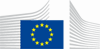 Connecting Europe FacilityFinal report1. INFORMATION ON THE ACTION1. INFORMATION ON THE ACTIONGrant Agreement NºINEA/CEF/….Action titlePCI (if applicable)Author of the reportAuthor of the reportNamePositionEntityTelephone NºE-mail2. IMPLEMENTATION OF THE ACTION2.1. Overall completion of the Action Planned Start/End date Planned Start/End date Actual Start/End dateActual Start/End dateCompletion
2.2. Completion per activity Activity 1Title1Planned Start/End date1 Planned Start/End date1 Actual Start/End dateActual Start/End dateCompletion
Activity 1Milestone noTitle1Planned date1Planned date1Actual dateActual dateReached (Y/N)Activity 2Title1Planned Start/End date1 Planned Start/End date1 Actual Start/End dateActual Start/End dateCompletion
Activity 2Milestone noTitle1Planned date1Planned date1Actual dateActual dateReached (Y/N)Activity nTitle1Planned Start/End date1 Planned Start/End date1 Actual Start/End dateActual Start/End dateCompletion
Activity nMilestone noTitle1Planned date1Planned date1Actual dateActual dateReached (Y/N)2.3. Description of the implementation of the Action, including the actual status at the end of the Action and possible deviations from the planned activities, and, if applicable, compliance with any relevant specific provisions as indicated in the Annex I of the GA 2.4. Conclusions on results of the Action, including the impact of the possible deviation on 1) the objectives of the action,  2) the completion of the planned activities and 3) the cost-breakdown3.  VISIBILITY OF UNION FUNDINGWhat measures have been taken to publicize the Action, including EU funding (GA II.7.1)?4.  OTHER SOURCES OF EUROPEAN UNION FUNDSIf applicable, provide information about other sources of EU funds (CEF, ERDF, Cohesion Fund, H2020, TEN, EEPR, EIPA, etc.) used for the project of common interest / global project (e.g. previous or subsequent phases not covered by the Grant Agreement). 5. COMPLIANCE WITH EU LEGISLATION5.1. Environmental information: overview of environmental aspects, compliance with EU and national legislation, possible issues during the implementation of the Action and measures taken.5.2. Where relevant, information on the compliance with EU legislation regarding other matters (notably public procurement, competition, regulatory matters, etc…).5.3. For CEF-Energy only and if applicable: please provide information on any possible update of the CBCA decision relating to the project6. EXECUTIVE SUMMARYFor CEF-Energy only, please provide an executive summary for publication and transmission to interested parties on the results of the activities carried out during the implementation period in relation to the execution of the Action. It should contain a brief description of the Action and of the related activities,the duration of the Action and of the related activities andthe main outcomes of the Action and of the related activities.